Ben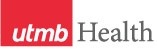 WEEKLY RELAYSWEEKLY RELAYSNov. 17, 2016YOUR DEPARTMENT NEWS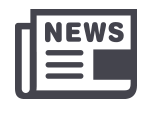 YOUR DEPARTMENT NEWSYOUR DEPARTMENT NEWSUTMB NEWS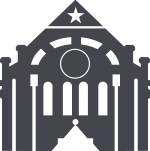 UTMB NEWSOCEAll medical students have a 4 day Thanksgiving holiday starting at 5:00PM on Wednesday and continuing until Monday morning. Nevertheless the quarterly time study starts on Sunday!! Please remember to start your time study on Sunday November 27th (even though it’s a day off) and continue it through Saturday December 3rd. Happy Thanksgiving!!OCSDr. Karen Szauter participated in the Association of Standardized Patient Educators Asia-Pacific conference with several presentations.OEDThe Rural Track would like to invite everyone to attend their December luncheon lecture, with speical guest speaker Russell Thomas, Jr., D.O., MPH.Topic:  ”Thank God I’m a country doc”(Click on the above link to read the article about this award winning, rural, FM doctor from Eagle Lake, TX.)Date:  Friday, Dec. 2, 2016Time:  12pm -1pmLocation:  Jennie Sealy Hospital - Second Floor -  2.506AWhat to bring:  We will provide the pizza….you provide your own drink.  Besides your drink, please bring a pen so you can fill out the evaluation form at the end of the discussion.  Please RSVP to Brian Sullivan atbmsulliv@utmb.edu.OEDUpcoming Faculty Development opportunities https://som.utmb.edu/Educational_Affairs/OED/Calendar.aspMissed one of the IAMSE winter webinars? Archived sessions are available here:http://www.iamse.org/iamse-winter-2016-archive-now-available/Interested in highlights from the AAMC’s Learn Serve Lead 2016 news briefs and archived recordings are available here:https://news.aamc.org/learn-serve-lead-2016/The AMA is extending complimentary live streaming of TEDMEDLive to its medical education colleagues Nov 30- Dec 2, Visit the AMA's TEDMEDLive page and use access code AMAPARMEU(Confirmed speakers include Mona Hanna-Attisha, Flint, Michigan, pediatric public health whistleblower; Jeremy Farrar, global health reformer; David Williams, public health sociologist; Charles Chiu, precision diagnostician; and Partho Sengupta, physician holographer.)https://www.tedmed.com/tedmedliveRegistrationOther dates of noteDecember 15, 2016         Deadline for Submission of Posters and Abstracts to the International Association of Medical Science Educators.http://www.iamse.org/iamse17-call-abstracts-reminder-due-1215/January 2017                      The OED will sponsor participation in the upcoming IAMSE Winter2017 Web Seminar Series Creating aCulture of Well-being at an Academic Health Center.http://www.iamse.org/iamse-winter-2017-webcast-audio-seminar-save-date/June 8-9, 2017The AAMC’s Integrating Quality Meeting: Achieving the Quadruple Aim will be held in Rosemont, IL. Call for abstracts will be announced in December.https://www.aamc.org/initiatives/quality/Educator HighlightKim Brown, MD in the Department of Surgery was invited to lead a focused discussion at The Learn Serve Lead 2016: AAMC Annual Meeting. Her topic, Teaching and Assessing Clinical Reasoning Skills is currently hotly debated in the literature and is bringing increased light on the issue around developing deep critical thinkers in an era where MCQ’s all too often reward students for instant recall rather than critical thinking.OED & the MedEd MomentKonopasek, L, Norcini J, Krupat, E. Focusing on the Formative: Building an Assessment System Aimed at Student Growth and Development. Acad Med 2016; 91(11), 1492-1497.In a time when we are transitioning to competency based teaching and learning the traditional assessment practices that have been held as truth are being challenged. The quality improvement cycle that is held so dear in medicine needs to also be translated to the world of medical education; providing better training for our faculty to support learners in rich and deep learning and better support learners in understanding continuous formative feedback for improvement and lifelong learning. Our assessment practices need to allow for this type of continuous feedback and improvement.You can find the article at:http://libux.utmb.edu/login?url=http://ovidsp.ovid.com/ovidweb.cgi?T=JS&CSC=Y&NEWS=N&PAGE=fulltext&D=&AN=00001888-201611000-00015&PDF=yOCEAll medical students have a 4 day Thanksgiving holiday starting at 5:00PM on Wednesday and continuing until Monday morning. Nevertheless the quarterly time study starts on Sunday!! Please remember to start your time study on Sunday November 27th (even though it’s a day off) and continue it through Saturday December 3rd. Happy Thanksgiving!!OCSDr. Karen Szauter participated in the Association of Standardized Patient Educators Asia-Pacific conference with several presentations.OEDThe Rural Track would like to invite everyone to attend their December luncheon lecture, with speical guest speaker Russell Thomas, Jr., D.O., MPH.Topic:  ”Thank God I’m a country doc”(Click on the above link to read the article about this award winning, rural, FM doctor from Eagle Lake, TX.)Date:  Friday, Dec. 2, 2016Time:  12pm -1pmLocation:  Jennie Sealy Hospital - Second Floor -  2.506AWhat to bring:  We will provide the pizza….you provide your own drink.  Besides your drink, please bring a pen so you can fill out the evaluation form at the end of the discussion.  Please RSVP to Brian Sullivan atbmsulliv@utmb.edu.OEDUpcoming Faculty Development opportunities https://som.utmb.edu/Educational_Affairs/OED/Calendar.aspMissed one of the IAMSE winter webinars? Archived sessions are available here:http://www.iamse.org/iamse-winter-2016-archive-now-available/Interested in highlights from the AAMC’s Learn Serve Lead 2016 news briefs and archived recordings are available here:https://news.aamc.org/learn-serve-lead-2016/The AMA is extending complimentary live streaming of TEDMEDLive to its medical education colleagues Nov 30- Dec 2, Visit the AMA's TEDMEDLive page and use access code AMAPARMEU(Confirmed speakers include Mona Hanna-Attisha, Flint, Michigan, pediatric public health whistleblower; Jeremy Farrar, global health reformer; David Williams, public health sociologist; Charles Chiu, precision diagnostician; and Partho Sengupta, physician holographer.)https://www.tedmed.com/tedmedliveRegistrationOther dates of noteDecember 15, 2016         Deadline for Submission of Posters and Abstracts to the International Association of Medical Science Educators.http://www.iamse.org/iamse17-call-abstracts-reminder-due-1215/January 2017                      The OED will sponsor participation in the upcoming IAMSE Winter2017 Web Seminar Series Creating aCulture of Well-being at an Academic Health Center.http://www.iamse.org/iamse-winter-2017-webcast-audio-seminar-save-date/June 8-9, 2017The AAMC’s Integrating Quality Meeting: Achieving the Quadruple Aim will be held in Rosemont, IL. Call for abstracts will be announced in December.https://www.aamc.org/initiatives/quality/Educator HighlightKim Brown, MD in the Department of Surgery was invited to lead a focused discussion at The Learn Serve Lead 2016: AAMC Annual Meeting. Her topic, Teaching and Assessing Clinical Reasoning Skills is currently hotly debated in the literature and is bringing increased light on the issue around developing deep critical thinkers in an era where MCQ’s all too often reward students for instant recall rather than critical thinking.OED & the MedEd MomentKonopasek, L, Norcini J, Krupat, E. Focusing on the Formative: Building an Assessment System Aimed at Student Growth and Development. Acad Med 2016; 91(11), 1492-1497.In a time when we are transitioning to competency based teaching and learning the traditional assessment practices that have been held as truth are being challenged. The quality improvement cycle that is held so dear in medicine needs to also be translated to the world of medical education; providing better training for our faculty to support learners in rich and deep learning and better support learners in understanding continuous formative feedback for improvement and lifelong learning. Our assessment practices need to allow for this type of continuous feedback and improvement.You can find the article at:http://libux.utmb.edu/login?url=http://ovidsp.ovid.com/ovidweb.cgi?T=JS&CSC=Y&NEWS=N&PAGE=fulltext&D=&AN=00001888-201611000-00015&PDF=yOCEAll medical students have a 4 day Thanksgiving holiday starting at 5:00PM on Wednesday and continuing until Monday morning. Nevertheless the quarterly time study starts on Sunday!! Please remember to start your time study on Sunday November 27th (even though it’s a day off) and continue it through Saturday December 3rd. Happy Thanksgiving!!OCSDr. Karen Szauter participated in the Association of Standardized Patient Educators Asia-Pacific conference with several presentations.OEDThe Rural Track would like to invite everyone to attend their December luncheon lecture, with speical guest speaker Russell Thomas, Jr., D.O., MPH.Topic:  ”Thank God I’m a country doc”(Click on the above link to read the article about this award winning, rural, FM doctor from Eagle Lake, TX.)Date:  Friday, Dec. 2, 2016Time:  12pm -1pmLocation:  Jennie Sealy Hospital - Second Floor -  2.506AWhat to bring:  We will provide the pizza….you provide your own drink.  Besides your drink, please bring a pen so you can fill out the evaluation form at the end of the discussion.  Please RSVP to Brian Sullivan atbmsulliv@utmb.edu.OEDUpcoming Faculty Development opportunities https://som.utmb.edu/Educational_Affairs/OED/Calendar.aspMissed one of the IAMSE winter webinars? Archived sessions are available here:http://www.iamse.org/iamse-winter-2016-archive-now-available/Interested in highlights from the AAMC’s Learn Serve Lead 2016 news briefs and archived recordings are available here:https://news.aamc.org/learn-serve-lead-2016/The AMA is extending complimentary live streaming of TEDMEDLive to its medical education colleagues Nov 30- Dec 2, Visit the AMA's TEDMEDLive page and use access code AMAPARMEU(Confirmed speakers include Mona Hanna-Attisha, Flint, Michigan, pediatric public health whistleblower; Jeremy Farrar, global health reformer; David Williams, public health sociologist; Charles Chiu, precision diagnostician; and Partho Sengupta, physician holographer.)https://www.tedmed.com/tedmedliveRegistrationOther dates of noteDecember 15, 2016         Deadline for Submission of Posters and Abstracts to the International Association of Medical Science Educators.http://www.iamse.org/iamse17-call-abstracts-reminder-due-1215/January 2017                      The OED will sponsor participation in the upcoming IAMSE Winter2017 Web Seminar Series Creating aCulture of Well-being at an Academic Health Center.http://www.iamse.org/iamse-winter-2017-webcast-audio-seminar-save-date/June 8-9, 2017The AAMC’s Integrating Quality Meeting: Achieving the Quadruple Aim will be held in Rosemont, IL. Call for abstracts will be announced in December.https://www.aamc.org/initiatives/quality/Educator HighlightKim Brown, MD in the Department of Surgery was invited to lead a focused discussion at The Learn Serve Lead 2016: AAMC Annual Meeting. Her topic, Teaching and Assessing Clinical Reasoning Skills is currently hotly debated in the literature and is bringing increased light on the issue around developing deep critical thinkers in an era where MCQ’s all too often reward students for instant recall rather than critical thinking.OED & the MedEd MomentKonopasek, L, Norcini J, Krupat, E. Focusing on the Formative: Building an Assessment System Aimed at Student Growth and Development. Acad Med 2016; 91(11), 1492-1497.In a time when we are transitioning to competency based teaching and learning the traditional assessment practices that have been held as truth are being challenged. The quality improvement cycle that is held so dear in medicine needs to also be translated to the world of medical education; providing better training for our faculty to support learners in rich and deep learning and better support learners in understanding continuous formative feedback for improvement and lifelong learning. Our assessment practices need to allow for this type of continuous feedback and improvement.You can find the article at:http://libux.utmb.edu/login?url=http://ovidsp.ovid.com/ovidweb.cgi?T=JS&CSC=Y&NEWS=N&PAGE=fulltext&D=&AN=00001888-201611000-00015&PDF=yWonders worked:The biggest philanthropic effort in UTMB history—our $450 million Working Wonders Campaign—officially concluded on Nov. 17, having exceeded the goal by raising $450,954,995 for various initiatives at our university. President Dr. David L. Callender announced the record-breaking total at a special celebratory gathering of UTMB’s Development Office staff. He characterized the campaign as “transformative” for UTMB, enabling UTMB to construct the new Jennie Sealy Hospital, to add 153 new endowments and to fund or sustain several major research programs on our campus. He congratulated the entire Working Wonders Campaign Team, offering special thanks to Betsy Clardy, vice president and chief development officer, and Maria Tabaracci, campaign manager. We extend sincere thanks to all faculty, staff and retirees who contributed $13.3 million to the Family Campaign.Monthly financial update—October:  UTMB Financial results for October were favorable to budget by $1.3 million. Our revenue from clinical activity was less than we expected, but our expenses were also less than we expected, which helped us achieve a year-to-date $6.4 million positive bottom line.SECC campaign update:  UTMB employees once again exceeded the goal for the annual State Employee Charitable Campaign. As of Nov. 17 at 10 a.m., more than 3,200 UTMB employees contributed $582,493, far exceeding the goal of $525,000. Thanks to every employee who contributed to the many deserving local, national and international charities that were a part of this year’s campaign. For more information, please visit www.utmb.edu/secc.Confidential and convenient EAP services:  As a UTMB employee, you and your family have access to free and confidential counseling and referral services through the University of Texas Employee Assistance Program. The UTEAP is available 24 hours a day, 7 days a week at 844-872-5986 and can assist with anxiety and depression; alcohol or substance abuse problems; grief, couples and relationship issues; family problems; legal and financial concerns; and workplace stress and conflicts. See iUTMB for more information, including how to log in to the UTEAP’s self-service WorkLife Solutions website.Congratulations:  Donna Sollenberger, UTMB Executive Vice President and CEO, Health System, has been named in Becker’s Hospital Review 2016 list of “135 nonprofit hospital and health system CEOs to know.” The men and women on this list lead some of the largest, most successful and prominent nonprofit healthcare organizations in the country.Wonders worked:The biggest philanthropic effort in UTMB history—our $450 million Working Wonders Campaign—officially concluded on Nov. 17, having exceeded the goal by raising $450,954,995 for various initiatives at our university. President Dr. David L. Callender announced the record-breaking total at a special celebratory gathering of UTMB’s Development Office staff. He characterized the campaign as “transformative” for UTMB, enabling UTMB to construct the new Jennie Sealy Hospital, to add 153 new endowments and to fund or sustain several major research programs on our campus. He congratulated the entire Working Wonders Campaign Team, offering special thanks to Betsy Clardy, vice president and chief development officer, and Maria Tabaracci, campaign manager. We extend sincere thanks to all faculty, staff and retirees who contributed $13.3 million to the Family Campaign.Monthly financial update—October:  UTMB Financial results for October were favorable to budget by $1.3 million. Our revenue from clinical activity was less than we expected, but our expenses were also less than we expected, which helped us achieve a year-to-date $6.4 million positive bottom line.SECC campaign update:  UTMB employees once again exceeded the goal for the annual State Employee Charitable Campaign. As of Nov. 17 at 10 a.m., more than 3,200 UTMB employees contributed $582,493, far exceeding the goal of $525,000. Thanks to every employee who contributed to the many deserving local, national and international charities that were a part of this year’s campaign. For more information, please visit www.utmb.edu/secc.Confidential and convenient EAP services:  As a UTMB employee, you and your family have access to free and confidential counseling and referral services through the University of Texas Employee Assistance Program. The UTEAP is available 24 hours a day, 7 days a week at 844-872-5986 and can assist with anxiety and depression; alcohol or substance abuse problems; grief, couples and relationship issues; family problems; legal and financial concerns; and workplace stress and conflicts. See iUTMB for more information, including how to log in to the UTEAP’s self-service WorkLife Solutions website.Congratulations:  Donna Sollenberger, UTMB Executive Vice President and CEO, Health System, has been named in Becker’s Hospital Review 2016 list of “135 nonprofit hospital and health system CEOs to know.” The men and women on this list lead some of the largest, most successful and prominent nonprofit healthcare organizations in the country.TOPICSLEGEND	PATIENT CARE	EDUCATION & RESEARCH	INSTITUTIONAL SUPPORT	CMC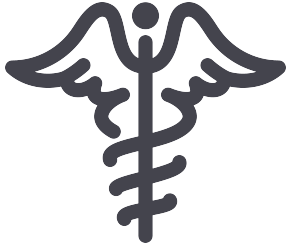 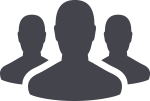 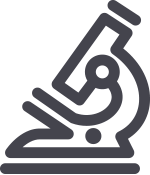 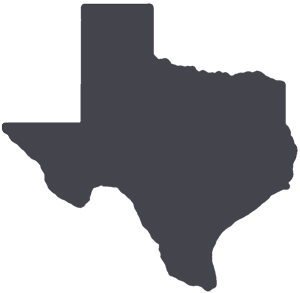 	PATIENT CARE	EDUCATION & RESEARCH	INSTITUTIONAL SUPPORT	CMC	PATIENT CARE	EDUCATION & RESEARCH	INSTITUTIONAL SUPPORT	CMC	PATIENT CARE	EDUCATION & RESEARCH	INSTITUTIONAL SUPPORT	CMCAROUND UTMB (Use the legend above to quickly find items of interest to your team)AROUND UTMB (Use the legend above to quickly find items of interest to your team)AROUND UTMB (Use the legend above to quickly find items of interest to your team)AROUND UTMB (Use the legend above to quickly find items of interest to your team)AROUND UTMB (Use the legend above to quickly find items of interest to your team)UTMB NEWS (continued)Two UTMB proposals selected for prestigious Sanofi Innovation Awards (iAwards):Congratulations to Drs. Allan Brasier and Rakez Kayed, whose Sanofi iAwards proposals were selected for funding. Drs. Brasier and Kayed will each receive $125,000 in seed funding this year and were among 20 funding requests chosen from more than 190 submissions. Sanofi iAwards were created in 2015 to identify and help develop innovative and translational research proposals that could lead to the development of effective and safer therapeutic solutions for patients. UTMB was the sole University of Texas System institution to receive funding this year. Brasier is a professor in Internal Medicine and director of the Institute for Translational Sciences and the Sealy Center for Molecular Medicine. Kayed is an associate professor in Neurology. Epic tip of the week: Did you know: You can see a listing of messages sent to and from the patient through MyChart by accessing the Patient Message Review activity. The activity can be selected as a “favorite" and accessed in one of the following ways:Chart button, select patient and choose More Activities, MyChart Utilities, Patient Message ReviewEpic, Tools, Patient Care Tools, MyChart Utilities, Patient Message Review Advance Beneficiary Notice ‘hard stop’ for lab and radiology orders: Effective Dec. 6, a “hard stop” will occur in Epic for lab orders and radiology orders that require an Advance Beneficiary Notice (ABN). An ABN is a written notice that must be issued to fee-for-service beneficiaries (i.e., Medicare patients) before furnishing services that are usually covered by Medicare but are not expected to be paid in a specific instance or for certain reasons, such as lack of medical necessity. The hard stop will require the ordering provider to mark the ABN status as “Discussed with Patient," “Service Accepted," or “Pending Signature." If an ABN remains in pending status and the service is performed, UTMB will not be reimbursed for the service (resulting in a potential multi-million dollar loss annually). By choosing an alternate diagnosis that justifies the medical necessity of the order, an ABN may not be required. More information on this topic will be published in this month’s Friday Focus newsletter.UTMB NEWS (continued)Two UTMB proposals selected for prestigious Sanofi Innovation Awards (iAwards):Congratulations to Drs. Allan Brasier and Rakez Kayed, whose Sanofi iAwards proposals were selected for funding. Drs. Brasier and Kayed will each receive $125,000 in seed funding this year and were among 20 funding requests chosen from more than 190 submissions. Sanofi iAwards were created in 2015 to identify and help develop innovative and translational research proposals that could lead to the development of effective and safer therapeutic solutions for patients. UTMB was the sole University of Texas System institution to receive funding this year. Brasier is a professor in Internal Medicine and director of the Institute for Translational Sciences and the Sealy Center for Molecular Medicine. Kayed is an associate professor in Neurology. Epic tip of the week: Did you know: You can see a listing of messages sent to and from the patient through MyChart by accessing the Patient Message Review activity. The activity can be selected as a “favorite" and accessed in one of the following ways:Chart button, select patient and choose More Activities, MyChart Utilities, Patient Message ReviewEpic, Tools, Patient Care Tools, MyChart Utilities, Patient Message Review Advance Beneficiary Notice ‘hard stop’ for lab and radiology orders: Effective Dec. 6, a “hard stop” will occur in Epic for lab orders and radiology orders that require an Advance Beneficiary Notice (ABN). An ABN is a written notice that must be issued to fee-for-service beneficiaries (i.e., Medicare patients) before furnishing services that are usually covered by Medicare but are not expected to be paid in a specific instance or for certain reasons, such as lack of medical necessity. The hard stop will require the ordering provider to mark the ABN status as “Discussed with Patient," “Service Accepted," or “Pending Signature." If an ABN remains in pending status and the service is performed, UTMB will not be reimbursed for the service (resulting in a potential multi-million dollar loss annually). By choosing an alternate diagnosis that justifies the medical necessity of the order, an ABN may not be required. More information on this topic will be published in this month’s Friday Focus newsletter.UTMB NEWS (continued)Two UTMB proposals selected for prestigious Sanofi Innovation Awards (iAwards):Congratulations to Drs. Allan Brasier and Rakez Kayed, whose Sanofi iAwards proposals were selected for funding. Drs. Brasier and Kayed will each receive $125,000 in seed funding this year and were among 20 funding requests chosen from more than 190 submissions. Sanofi iAwards were created in 2015 to identify and help develop innovative and translational research proposals that could lead to the development of effective and safer therapeutic solutions for patients. UTMB was the sole University of Texas System institution to receive funding this year. Brasier is a professor in Internal Medicine and director of the Institute for Translational Sciences and the Sealy Center for Molecular Medicine. Kayed is an associate professor in Neurology. Epic tip of the week: Did you know: You can see a listing of messages sent to and from the patient through MyChart by accessing the Patient Message Review activity. The activity can be selected as a “favorite" and accessed in one of the following ways:Chart button, select patient and choose More Activities, MyChart Utilities, Patient Message ReviewEpic, Tools, Patient Care Tools, MyChart Utilities, Patient Message Review Advance Beneficiary Notice ‘hard stop’ for lab and radiology orders: Effective Dec. 6, a “hard stop” will occur in Epic for lab orders and radiology orders that require an Advance Beneficiary Notice (ABN). An ABN is a written notice that must be issued to fee-for-service beneficiaries (i.e., Medicare patients) before furnishing services that are usually covered by Medicare but are not expected to be paid in a specific instance or for certain reasons, such as lack of medical necessity. The hard stop will require the ordering provider to mark the ABN status as “Discussed with Patient," “Service Accepted," or “Pending Signature." If an ABN remains in pending status and the service is performed, UTMB will not be reimbursed for the service (resulting in a potential multi-million dollar loss annually). By choosing an alternate diagnosis that justifies the medical necessity of the order, an ABN may not be required. More information on this topic will be published in this month’s Friday Focus newsletter.Notes:Notes:UTMB NEWS (continued)Two UTMB proposals selected for prestigious Sanofi Innovation Awards (iAwards):Congratulations to Drs. Allan Brasier and Rakez Kayed, whose Sanofi iAwards proposals were selected for funding. Drs. Brasier and Kayed will each receive $125,000 in seed funding this year and were among 20 funding requests chosen from more than 190 submissions. Sanofi iAwards were created in 2015 to identify and help develop innovative and translational research proposals that could lead to the development of effective and safer therapeutic solutions for patients. UTMB was the sole University of Texas System institution to receive funding this year. Brasier is a professor in Internal Medicine and director of the Institute for Translational Sciences and the Sealy Center for Molecular Medicine. Kayed is an associate professor in Neurology. Epic tip of the week: Did you know: You can see a listing of messages sent to and from the patient through MyChart by accessing the Patient Message Review activity. The activity can be selected as a “favorite" and accessed in one of the following ways:Chart button, select patient and choose More Activities, MyChart Utilities, Patient Message ReviewEpic, Tools, Patient Care Tools, MyChart Utilities, Patient Message Review Advance Beneficiary Notice ‘hard stop’ for lab and radiology orders: Effective Dec. 6, a “hard stop” will occur in Epic for lab orders and radiology orders that require an Advance Beneficiary Notice (ABN). An ABN is a written notice that must be issued to fee-for-service beneficiaries (i.e., Medicare patients) before furnishing services that are usually covered by Medicare but are not expected to be paid in a specific instance or for certain reasons, such as lack of medical necessity. The hard stop will require the ordering provider to mark the ABN status as “Discussed with Patient," “Service Accepted," or “Pending Signature." If an ABN remains in pending status and the service is performed, UTMB will not be reimbursed for the service (resulting in a potential multi-million dollar loss annually). By choosing an alternate diagnosis that justifies the medical necessity of the order, an ABN may not be required. More information on this topic will be published in this month’s Friday Focus newsletter.UTMB NEWS (continued)Two UTMB proposals selected for prestigious Sanofi Innovation Awards (iAwards):Congratulations to Drs. Allan Brasier and Rakez Kayed, whose Sanofi iAwards proposals were selected for funding. Drs. Brasier and Kayed will each receive $125,000 in seed funding this year and were among 20 funding requests chosen from more than 190 submissions. Sanofi iAwards were created in 2015 to identify and help develop innovative and translational research proposals that could lead to the development of effective and safer therapeutic solutions for patients. UTMB was the sole University of Texas System institution to receive funding this year. Brasier is a professor in Internal Medicine and director of the Institute for Translational Sciences and the Sealy Center for Molecular Medicine. Kayed is an associate professor in Neurology. Epic tip of the week: Did you know: You can see a listing of messages sent to and from the patient through MyChart by accessing the Patient Message Review activity. The activity can be selected as a “favorite" and accessed in one of the following ways:Chart button, select patient and choose More Activities, MyChart Utilities, Patient Message ReviewEpic, Tools, Patient Care Tools, MyChart Utilities, Patient Message Review Advance Beneficiary Notice ‘hard stop’ for lab and radiology orders: Effective Dec. 6, a “hard stop” will occur in Epic for lab orders and radiology orders that require an Advance Beneficiary Notice (ABN). An ABN is a written notice that must be issued to fee-for-service beneficiaries (i.e., Medicare patients) before furnishing services that are usually covered by Medicare but are not expected to be paid in a specific instance or for certain reasons, such as lack of medical necessity. The hard stop will require the ordering provider to mark the ABN status as “Discussed with Patient," “Service Accepted," or “Pending Signature." If an ABN remains in pending status and the service is performed, UTMB will not be reimbursed for the service (resulting in a potential multi-million dollar loss annually). By choosing an alternate diagnosis that justifies the medical necessity of the order, an ABN may not be required. More information on this topic will be published in this month’s Friday Focus newsletter.UTMB NEWS (continued)Two UTMB proposals selected for prestigious Sanofi Innovation Awards (iAwards):Congratulations to Drs. Allan Brasier and Rakez Kayed, whose Sanofi iAwards proposals were selected for funding. Drs. Brasier and Kayed will each receive $125,000 in seed funding this year and were among 20 funding requests chosen from more than 190 submissions. Sanofi iAwards were created in 2015 to identify and help develop innovative and translational research proposals that could lead to the development of effective and safer therapeutic solutions for patients. UTMB was the sole University of Texas System institution to receive funding this year. Brasier is a professor in Internal Medicine and director of the Institute for Translational Sciences and the Sealy Center for Molecular Medicine. Kayed is an associate professor in Neurology. Epic tip of the week: Did you know: You can see a listing of messages sent to and from the patient through MyChart by accessing the Patient Message Review activity. The activity can be selected as a “favorite" and accessed in one of the following ways:Chart button, select patient and choose More Activities, MyChart Utilities, Patient Message ReviewEpic, Tools, Patient Care Tools, MyChart Utilities, Patient Message Review Advance Beneficiary Notice ‘hard stop’ for lab and radiology orders: Effective Dec. 6, a “hard stop” will occur in Epic for lab orders and radiology orders that require an Advance Beneficiary Notice (ABN). An ABN is a written notice that must be issued to fee-for-service beneficiaries (i.e., Medicare patients) before furnishing services that are usually covered by Medicare but are not expected to be paid in a specific instance or for certain reasons, such as lack of medical necessity. The hard stop will require the ordering provider to mark the ABN status as “Discussed with Patient," “Service Accepted," or “Pending Signature." If an ABN remains in pending status and the service is performed, UTMB will not be reimbursed for the service (resulting in a potential multi-million dollar loss annually). By choosing an alternate diagnosis that justifies the medical necessity of the order, an ABN may not be required. More information on this topic will be published in this month’s Friday Focus newsletter.DID YOU KNOW?During FY2016, Asset Management placed $586.5 million worth of Real Property assets (fixed property, primarily land and buildings) in service, with 65 percent attributable to the new Jennie Sealy Hospital. Asset Management also placed in service 13,572 Personal Property assets (movable property) valued at $128 million, with nearly 60 percent of the total value added from June through September.Annual asset inventory processUTMB will soon launch its annual asset inventory process. Departments are encouraged to validate that they have correctly assigned Asset Custodians and Asset Managers for each of their divisions. For questions regarding the annual asset inventory process, please email Asset Management at: assetmanagementinventory@utmb.edu.DID YOU KNOW?During FY2016, Asset Management placed $586.5 million worth of Real Property assets (fixed property, primarily land and buildings) in service, with 65 percent attributable to the new Jennie Sealy Hospital. Asset Management also placed in service 13,572 Personal Property assets (movable property) valued at $128 million, with nearly 60 percent of the total value added from June through September.Annual asset inventory processUTMB will soon launch its annual asset inventory process. Departments are encouraged to validate that they have correctly assigned Asset Custodians and Asset Managers for each of their divisions. For questions regarding the annual asset inventory process, please email Asset Management at: assetmanagementinventory@utmb.edu.